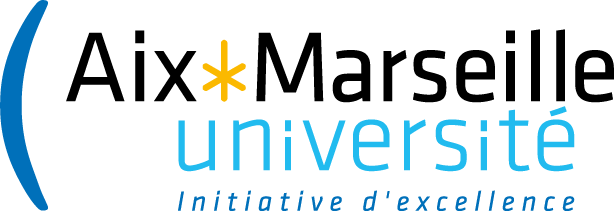 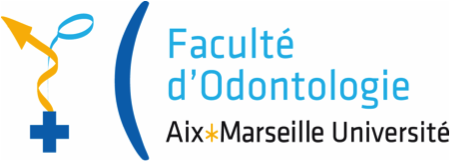 Appel à communicationForum des Jeunes Chercheurs en OdontologieA renvoyer avant le 26 juillet 2019Type de communication souhaitée :   orale              affichée               sans préférence Orateur :     Etudiant              Statutaire A renvoyer avant le par email à Thomas GIRAUD : thomas.giraud@univ-amu.frMerci de préciser « FJCO » dans l’objet du mail